Dagprogramma Gérardmer 2019Donderdagnamiddag 09/05/2019Je kan vrij inchecken aan het onthaal van de herberg tussen 16u00 en 24u00. Als niemand aanwezig is aan het onthaal, kan je contact opnemen met de crew van Flowtrack op:
+32 495 28 42 42.De mountainbikes kunnen in de daarvoor speciaal voorziene ruimtes geplaatst worden. Gelieve geen fietsen op de kamers te zetten. Een medewerker zal tonen waar je de bikes veilig kunt wegbergen.Als je avondeten hebt bijgeboekt kan je dineren tussen 18u en 19u30Om 21u00 is er een briefing en welkomstmeeting gepland. Indien je later zou aankomen, wordt er individueel gebrieft.Vrijdag 10/05/20198u00: Ontbijt in het restaurant.Breng jullie kopie van identiteitskaart, SIS-kaart en Eurocross kaart mee                           naar dit ontbijt9u00: controle fietsen, bevoorrading10u00: Vertrekuur dagtocht16u00 - 17u00: Verwachte aankomst van de dagtocht16u00 - 17u30: Après-bike18u00: Diner in het restaurant21u00: Briefing + foto’s en video’s van dagtochtZaterdag 11/05/20198u00: Ontbijt in het restaurant9u00: Klaarmaken fietsen09u30: Vertrekuur dagtocht16u00 - 17u00: Verwachte aankomst van de dagtocht16u00 - 17u30: Après-bike18u00: Diner in het restaurant21u00: Briefing + Enquetes + Foto’s en video’s van dagtochtZondag 12/05/20198u00: Ontbijt in het restaurant9u00: Klaarmaken fietsen09u30: Vertrekuur dagtocht16u00 -17u00: Verwachte aankomst van de dagtocht18u00: Indien je dit bijgeboekt hebt kan je nog avondeten in het restaurant19u00: Vertrek huiswaarts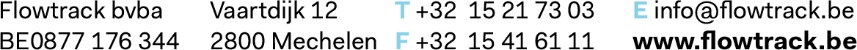 